	2023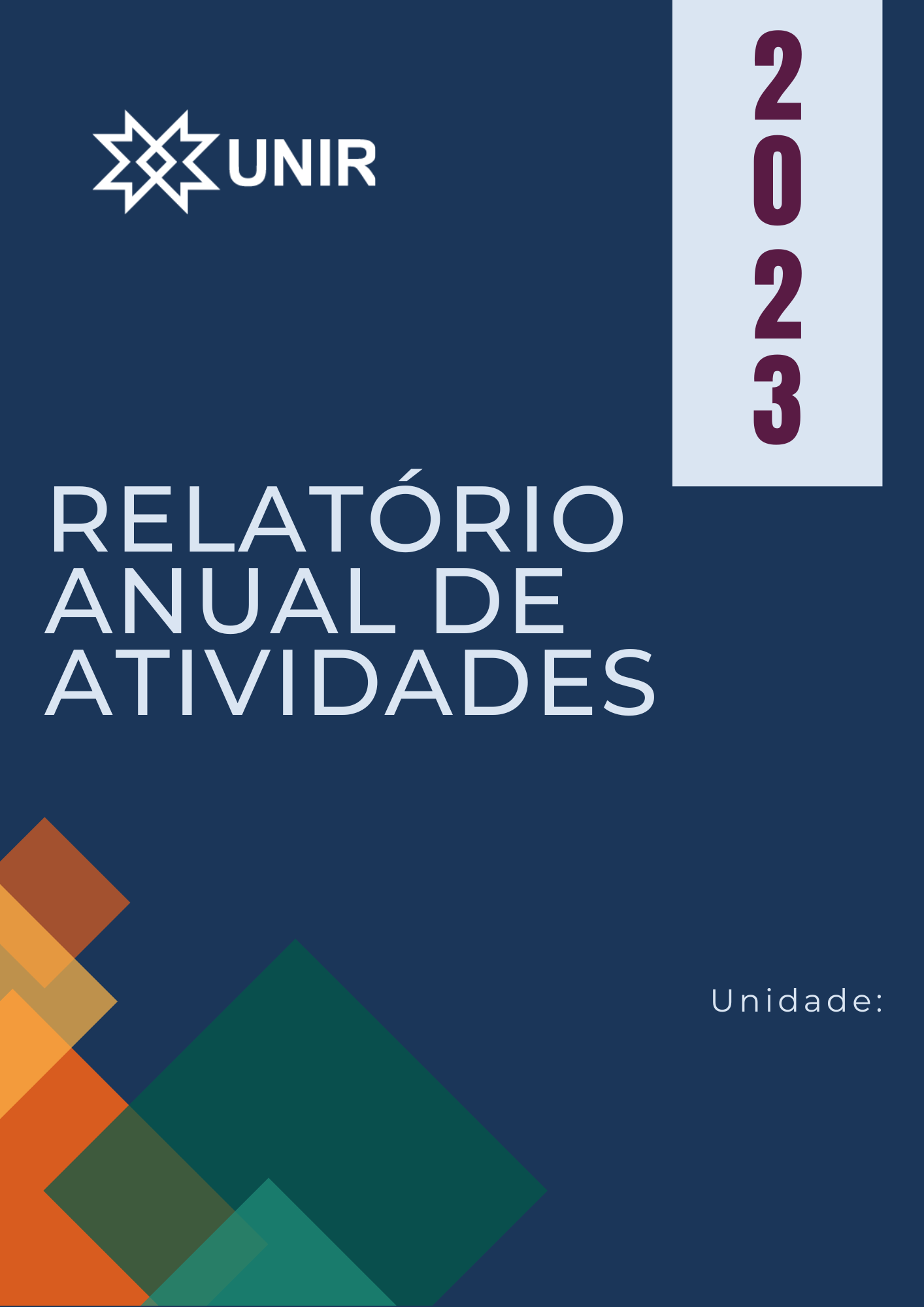 [Nome da Unidade]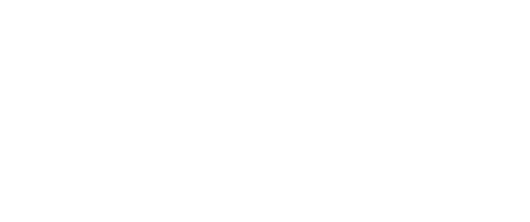 ADMINISTRAÇÃO SUPERIORProf. Dr. José Juliano CedaroVice-Reitor no Exercício da ReitoriaMe. Alan de Souza PrazeresChefe de GabineteDra. Verônica Ribeiro da Silva CordovilPró-Reitora de Graduação Prof. Dr. George Queiroga Estrela Pró-Reitor de Planejamento Prof. Dr. Marcos César dos SantosPró-Reitora de Administração Profa. Dra. Marília Lima Pimentel CotinguibaPró-Reitora de Cultura, Extensão e Assuntos Estudantis Profª Drª Maria Madalena de Aguiar CavalcantePró-Reitor de Pós-Graduação e PesquisaDIRIGENTES DA UNIDADE[xxxxxxxxxxxxx]ORGANIZAÇÃO E ELABORAÇÃO[xxxxxxxxxxxxx]APRESENTAÇÃO1 - VISÃO GERAL DA UNIDADE2 - ESTRUTURA ORGANIZACIONAL3 - PLANEJAMENTO DA UNIDADE3.1 Ações realizadas conforme previsto no Plano de Ação 2023/ Projetos Estratégicos3.2 Ações não realizadas conforme previsto no Plano de Ação 2023 / Projetos Estratégicos3.3 Ações realizadas não previstas no Plano de Ação 2023/ Projetos Estratégicos4 DESEMPENHO ORÇAMENTÁRIO E FINANCEIRONesse tópico, a unidade deverá analisar as ações, projetos e programas, realizados e não realizados no ano de 2023, na perspectiva da execução orçamentária e financeira, considerando:4.1 Execução OrçamentáriaTabela 1 - Desempenho do Orçamento de Custeio            * Iniciativa, ação, projeto ou programa realizados, tantos os planejados quantos os não previstos.Tabela 2 - Desempenho do Orçamento de Capital            * Iniciativa, ação, projeto ou programa realizados, tantos os planejados quantos os não previstos.4.2 Gestão Orçamentária e Financeira5 SUSTENTABILIDADE AMBIENTAL6 RESULTADOS ALCANÇADOS 7 IMPACTOS E GERAÇÃO DE VALOR8 CONTEÚDO ESPECÍFICO DA UNIDADETÓPICOS TCU: Apenas para PRAD, PROPLAN, AUDIN e Corregedoria. Pedimos especial atenção dessas unidades no atendimento das determinações do órgão de controle.9 CONSIDERAÇÕES FINAIS A apresentação deverá ser assinada pelo dirigente da unidade e nela devem constar, obrigatoriamente, os seguintes pontos:Análise Situacional, considerando o posicionamento da unidade em relação ao exercício anterior e os principais avanços realizados;Oportunidades e ameaças que impactam, positiva ou negativamente, a gestão e afetam sua capacidade de gerar valor e de alcançar os objetivos traçados. Dentre esses fatores, podem ser considerados: condições econômicas, mudanças tecnológicas, temas da sociedade e desafios ambientais.Prioridades estabelecidas pela gestão para o exercício;Destaques da unidade, considerando as principais ações executadas;Projeções de ações ou desafios futuros.Neste tópico, a Unidade deverá apresentar:Ato e data de criação;Missão, visão, princípios e valores, caso possua;Conformidade legal, elencando as principais normas direcionadoras de suas atividades, tanto internas quanto externas, com os respectivos links para acesso.Neste tópico, a Unidade deverá apresentar:A forma como se organiza, conforme Regimento, em forma de organograma ou inserir link onde possa ser acessado;Competências da unidade e órgãos a ela vinculados, inserindo link onde possam ser consultadas;Dirigentes da unidade, indicando: nome, função, portaria de designação, cargo, e-mail institucional e data de início e término, se for o caso, do mandato. Devem ser indicados todos aqueles que atuaram durante o ano, ainda que não estejam mais no exercício do cargo/ função.Neste item, a Unidade deverá apresentar os resultados alcançados no exercício, de acordo com o planejamento realizado. Apesar de seu conteúdo ser discricionário, espera-se que seja respondido de que forma contribuiu para o cumprimento dos objetivos e metas do PDI e de que maneira respondeu ao previsto no Plano de Ação, considerando as unidades que dele participam. Para tanto, deve-se obedecer à seguinte estrutura:Elencar as ações que foram realizadas, associadas aos objetivos e metas do PDI, procedendo, para cada ação, uma análise crítica que considere:adequação da ação ao objetivo;aplicação de recursos na consecução da ação;necessidade de desdobramentos;desafios enfrentados;resultados alcançados, com apresentação de evidências que os comprovem (indicadores, links de editais, outros documentos relevantes) e impacto para a comunidade.Elencar as ações em atraso, suspensas ou cancelada, associadas aos objetivos e metas do PDI, procedendo, para cada ação, uma análise crítica que considere:justificativa para o resultado e monitoramento das ações não realizadas e metas não alcançadas;fatores que determinaram a situação da ação (capacitação, recursos de TI, infraestrutura física, pessoal, recursos financeiros, planejamento) e medidas tomadas em relação a eles;avaliar as razões e que ações futuras devem ser adotadas para melhoria do desempenho e o impacto de sua não realização para a comunidade.Neste item, a unidade apresentará, seguindo a estrutura do item 3.1, as ações realizadas e seus resultados considerando a sua contribuição para o desenvolvimento da unidade e para o cumprimento dos objetivos e metas do PDI, mas que não estavam previstas no Plano de Ação.A unidade que não participa do Plano de Ação deve descrever neste subitem as ações realizadas e os resultados alcançados no exercício.Demanda*Orçamento AprovadoSuplementação RecebidaDespesas EmpenhadasAção 1Projeto BIniciativa XPrograma Acadêmico XTotalDemanda*Orçamento AprovadoSuplementação RecebidaDespesas EmpenhadasAção 1Projeto BIniciativa XPrograma Acadêmico XTotalNeste item, a unidade deverá realizar uma análise crítica do seu desempenho, considerando as ações planejadas e as ações executadas no exercício; o progresso da unidade em relação às metas estabelecidas e o impacto observado; e os principais avanços, melhorias e/ou entregas do ano. É necessário ser dado igual tratamento a pontos fortes e fracos, bem como a desempenhos positivos e negativos.Devem ser destacados os resultados alcançados com uso dos recursos orçamentários e financeiros do exercício, além de indicar, caso tenha ocorrido, as razões para a não utilização integral dos recursos alocados.Os resultados deverão ser acompanhados de evidências que os comprovem (indicadores de desempenho, links, outros documentos relevantes).De que maneira a unidade atua na transformação da sociedade?Descreva Programa, Projeto, Ação ou Iniciativas relevantes que envolvam o relacionamento da unidade com o público na prestação direta de serviços à sociedade e para os objetivos do desenvolvimento sustentável.Unidades que tenham equipamentos públicos, unidades e espaços e setores que prestam serviços públicos, por meio do ensino, pesquisa e extensão, ex.: laboratórios de pesquisa, laboratórios didáticos - clínica de psicologia, núcleo de práticas jurídicas, brinquedotecas, herbário, reserva da arqueologia, laboratório de genética, dentre outros equipamentos.Neste item, a unidade deverá avaliar se seus objetivos para o exercício foram alcançados, se houve mudanças internas que impactaram seu desempenho que devem ser consideradas para o próximo exercício , como pretende atuar em relação às ações não realizadas e metas não alcançadas e quais desafios e incertezas que a Unidade poderá enfrentar no próximo exercício e que podem impactar seu desempenho futuro, inclusive apontando ações de superação que podem ser realizadas pela Instituição. Além disso, deve sinalizar as prioridades e perspectivas e planos para o próximo exercício. Pode, ainda, incluir informações que julgar relevantes e que não tenham sido contempladas nos itens anteriores.